Unit 3 Topic test: Rates and equilibrium                                            Name: ______________                                                                                                                   Mark:               /50SECTION A – Multiple-choice questionsQuestion 1Which of the following changes will definitely lead to a faster reaction rate?A.    lower temperature, addition of a catalyst and higher concentrations  B.    higher temperature, lower concentrations and the addition of a catalystC.    greater surface area, higher temperatures and higher concentrationsD.    greater surface area, lower temperatures and lower concentrationsUse the following equation to answer Questions 2 and 3A series of reactions are conducted to compare the reaction rates between calcium carbonate and hydrochloric acid. The time taken for each reaction to produce 80 mL of gas is recorded.Question 2Which of the following is unlikely to be a useful method for monitoring the rate of this reaction?A.    Monitoring the colour change occurring during the reaction.B.    Measuring the volume of gas evolved.C.    Monitoring the mass of the flask.	D.    Monitoring the pH of the solution.Question 3In a comparison of experiment 2 and experiment 3, it is likely thatA.    the temperature in experiment 3 was higher than that of experiment 2.B.    the calcium carbonate particle size in experiment 3 is larger than experiment 2.C.    the rate of reaction in experiment 3 was greater due to the increased calcium carbonate mass.  D.    the rate of reaction in both reactions should have been the same as the HCl concentration was the same. Question 4The equilibrium expression shown refers to which equation?   K =  A.    4NH3(g)   +  5O2(g)  ⇄4NO(g)   +   6H2O(g)B.    4NO(g)   +   6H2O(g)  ⇄ 4NH3(g)   +  5O2(g)  C.    NH3(g)   +  O2(g)  ⇄NO(g)   +   H2O(g)D.    4NH3(g)   +  6O2(g)  ⇄4NO(g)   +   5H2O(g)Use the following information to answer Questions 5, 6 and 7The reaction between sulfur dioxide and oxygen is2SO2(g)   +  O2(g)    ⇄   2SO3(g)The numerical value of K for this reaction at 100 0C is 12.4  Question 5The concentrations in a mixture of the above gases at 100 0C, are[SO2] = 0.4 M,  [O2] = 0.4 M   and [SO3] = 0.4 MA.    This reaction mixture is at equilibrium.  B.    The forward reaction needs to occur more than the back reaction to reach equilibrium.C.    The back reaction needs to occur more than the forward reaction to reach equilibrium.D.    The back reaction will stop until equilibrium is reached.Question 64.8 mole of SO2 and 3.0 mole of O2 is introduced to an empty reactor. When equilibrium is reachedA.    4.8 mole of SO3 will have formed.  B.    6.0 mole of SO3 will have formed.C.    SO2 will not be present as it is the scarce reagent.D.    The amount of SO3 formed will equal the amount of SO2 reacted.Question 7The correct unit for the equilibrium constant in this reaction will be A.    M-1  B.    M1  C.    M2  D.     no unit at all since the number of product molecules will equal the reactant molecules.Question 8Hydrogen and iodine can react in a reversible reaction:H2(g)   +  I2(g)    ⇄    2HI(g)If the value of K for this reaction at 50 0C is 34.4, what is the value of K at the same temperature for the reaction                                    HI(g)    ⇄    ½ H2(g)   +  ½ I2(g)   A.    0.029  B.    0.170C.    17.2D.    34.4Question 9In the decomposition of NOCl, the reaction is2NOCl(g)   ⇄     2NO(g)    +   Cl2(g)    K = 1.2  × 10-5 M   at 30 0C.In an equilibrium mixture at 30 0C, the amount ofA.    Cl2 is half the amount of NOCl  B.    NO will equal the amount of NOClC.    NO is far less than the amount of NOCl       D.    NO added to the amount of Cl2 will give the amount of NOCl.Question 10A catalyst is added to an equilibrium mixture of gases. The catalyst willA.    increase the rate of the forward reaction, changing the value of K.B.    increase the rate of the forward reaction but K is unchanged. C.    increase the rate of both the forward and back reactions.D.    have no impact on the mixture.SECTION B- Short-answer questionsQuestion 1                          (8 marks)When sodium thiosulfate solution is added to iron (III) nitrate solution a dark brown colour forms. The solution then becomes colourless. The equation for the reaction is      2Fe3+(aq)     +    2S2O32-(aq)      2Fe2+(aq)    +   S4O62-(aq)      brown                                         colourlessThis reaction is often used to investigate the impact of various factors on reaction rates. The time it takes for the solution to go colourless is recorded as a measure of reaction rate.a.       The results for a set of experiments are shown below.        Explain clearly        i.      What the data is demonstrating.                                                                      2 marks        _________________________________________________________________________________       _________________________________________________________________________________       ii.     The reason for this effect.                                                                                2 marks        _________________________________________________________________________________       _________________________________________________________________________________b.     Identify in part a.                                                                                                        2 marks        i.    the independent variable   _______________________________        ii.    the dependent variable     _______________________________c.    20 mL of both solutions are mixed at 35 0C and the time taken for the solution to become colourless is        timed at 1 min 25 secs. The experiment is repeated but this time 5 drops of 1.0M CuSO4 are included. The        time for the reaction is now 19 secs.       Explain clearly what has happened.                                                                                2 marks       ___________________________________________________________________________________      ____________________________________________________________________________________Question 2               ( 7 marks)The graph below monitors the concentration of gases in an equilibrium system.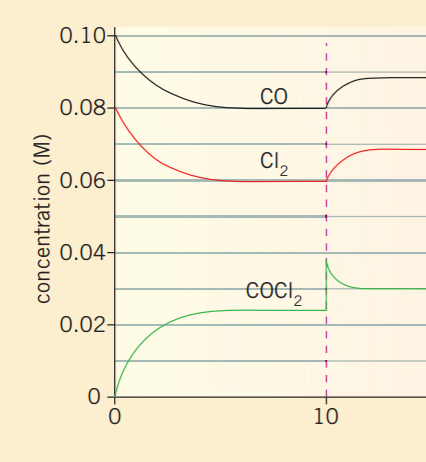 a.    Write a balanced equation for the reaction this graph is monitoring.                                  1 mark       _________________________________________________________________________________b.    i.   Determine the value of the equilibrium constant.                                                          3 marks       __________________________________________________________________________________      _________________________________________________________________________________      _________________________________________________________________________________        ii.   Will the value of the equilibrium constant change after equilibrium is established after the 10 minute                mark?                                                                                                                          1 mark         ________________________________________________________________________________c.     Explain the change occurring at the 10 minute mark and the response of the system to this change.                                                                                                                                                             2 marks        _________________________________________________________________________________       __________________________________________________________________________________Question 3                 (8 marks)The equation for the decomposition of nitrosyl bromide is2NOBr(g)     ⇄    2NO(g)     +  Br2(g)  The equilibrium constant at 350 0C is 0.032 M-1a.    Determine the value of K for each of the following reactions                                                   2 marks       i.   4NOBr(g)     ⇄    4NO(g)     +  2Br2(g)          ___________________________________      ii.   NO(g)     +  ½ Br2(g)  ⇄   NOBr(g)               ___________________________________b.    A 2.0 litre reactor contains 4 mole of NOBr, 4 mole of NO and 2 mole of Br2.       Which way does the reaction have to favour for equilibrium to be reached, or is the mixture        already at equilibrium?                                                                                                                         2 maks      __________________________________________________________________________c.    5.0 mole of NOBr is introduced to an empty reactor.                                                            2 marks       i.    Will 2.5 mole of Br2 form? Explain your answer.       __________________________________________________________________________      ii.   If the amount of NO to form was found to be 0.20 mole, what amount of Br2 was formed?      ___________________________________________________________________________d.    10 mole of NO and 1 mole of Br2 are added to an empty reactor. Will all the Br2 be used up         when equilibrium is reached? Justify your answer.                                             2 marks      ___________________________________________________________________________Question 4                      (9 marks)The reaction between nitrogen monoxide and chlorine is a reversible one2NO(g) +   Cl2(g)      ⇄      2NOCl(aq)In a 20.0 L reactor, the equilibrium amounts of the three chemicals areNO = 3.6 mol                  Cl2 = 2.8 mol             NOCl   =  3.2 mola.    Calculate the value of K for this mixture. Include units in your answer.                   4 marks      __________________________________________________________________________      __________________________________________________________________________      __________________________________________________________________________      __________________________________________________________________________b.   i.  In another 20.0 L equilibrium mixture at the same temperature, the concentration of NOCl            is found to be 0.56 M and the concentration of Cl2 is 0.40 M.            Determine the concentration of the NO.                                                                3 marks      __________________________________________________________________________      __________________________________________________________________________      __________________________________________________________________________     ii.    Calculate the amount of NO present.                                                                                1 mark      __________________________________________________________________________c.    What is the value of K for the reverse reaction?    __________________________________      1 markQuestion 5                         (8 marks)An equilibrium can form between dinitrogen tetroxide and nitrogen dioxide.N2O4(g)      ⇄    2NO2(g)A sample of N2O4 is added to an empty reactor. a.     The rate of the forward reaction is shown. Draw in the rate of the back reaction.         rate                                                                           time                                                             1 markb.     The concentration of the N2O4 is shown on the graph below.           Draw in the concentration of the NO2.                                                                        1 mark concentration                                                                 Time                                                                     c.     What do the two graphs suggest about the numerical value of K?                                           1 mark         ________________________________________________________________________d.     i.    Write an expression for K.                                                                                                  1 mark        _________________________________________________________________________       ii.    Write an expression for the equilibrium constant of the reverse reaction.                            1 mark      ___________________________________________________________________________e.    1 mole of N2O4 is added to an empty 1.0 L reactor.       At equilibrium the concentration of N2O4 is x.       i.     Write an expression in terms of x for the amount of NO2 present at equilibrium.            1 mark       __________________________________________________________________________      ii.    Write an expression in terms of x for the equilibrium constant.                                         2 marks       __________________________________________________________________________       __________________________________________________________________________END OF  TOPIC TESTInstructions for Section AAnswer all questions.Choose the response that is correct for the question.  A correct answer scores 1, an incorrect answer scores 0. Marks are not deducted for incorrect answers. If more than one answer is completed for any question, no mark will be given.  HCl concentrationMass of CaCO3 addedTime to produce 80 mLExperiment 1   1.0 M 2 g   34 secExperiment 2   2.0 M 2 g   22 secExperiment 3   2.0 M 4 g   28 secInstructions for Section BQuestions must be answered in the spaces provided in this book. To obtain full marks for your responses you shouldGive simplified answers with an appropriate number of significant figures to all numerical questions; unsimplified answers will not be given full marks. Show all workings in your answers to numerical questions.  No credit will be given for an incorrect answer unless it is accompanied by details of the working.  Make sure chemical equations are balanced and that the formulas for individual substances include an indication of state; for example, H2(g); NaCl(s)Experiment                   Conditions         0CTime to go colourless     (sec)1202402301803401104504556019